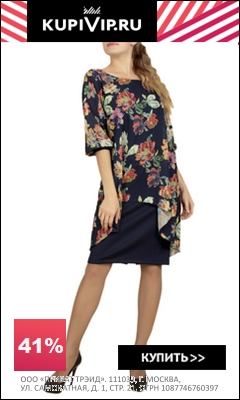 ДиректДиректБольшой выбор медицинских халатовРазмеры от 42 до 60.Профессиональные такни. Звоните!8Re[6]: по заказуМир Ортопедии <orto26@mail.ru>Кому: GoOptсегодня, 21:52Верните мне деньги!
Среда, 2 декабря 2015, 14:18 +03:00 от Мир Ортопедии <orto26@mail.ru>:Здравствуйте! Почему молчите, заказ наш где? Оплатили еще 1 октября!!! Два месяца назад. Верните нам средства.
Пятница, 6 ноября 2015, 17:13 +03:00 от GoOpt <goopt@mail.ru>:
Уважаемая Ирина, машину планируем отправить с12-14 ноября> Пятница, 6 ноября 2015, 17:02 +03:00 от Мир Ортопедии <orto26@mail.ru>:
> 
> Здравствуйте! Когда ориентировочно ждать отгрузке товара?
> 
> 
> >Пятница, 6 ноября 2015, 16:39 +03:00 от GoOpt <goopt@mail.ru>:
> >
> >Уважаемая Ирина, добрый вечер!
> >Разобрались... Поступления от Вас были, кто- то проставил напротив Ваших данных 
> >Отгружено и Ттн-ка
> >Мы с эти разберемся... Получилось...что Вашу сборку пропустили вообще!!!
> >На новой неделе отправляем с бонусами
> >Приносим извинения...это все не специально!
> >Доставка за счёт компании
> >
> >> Пятница, 6 ноября 2015, 14:56 +03:00 от Мир Ортопедии < orto26@mail.ru >:
> >> 
> >> Здравствуйте! Что по нашему заказу прояснилось, опять молчание....?!
> >> 
> >> 
> >> >Вторник, 3 ноября 2015, 15:39 +03:00 от Мир Ортопедии < orto26@mail.ru >:
> >> >
> >> >Счет № 29092015/10 от 29.09.2015 на сумму 8719,00 оплачен 01.10.2015г. товар не получен.
> >> >
> >> >
> >> >>Среда, 30 сентября 2015, 16:16 +03:00 от GoOpt < goopt@mail.ru >:
> >> >>
> >> >>Уважаемая Ирина, да, есть сертификаты
> >> >>
> >> >>
> >> >>>Среда, 30 сентября 2015, 13:51 +03:00 от Мир Ортопедии < orto26@mail.ru >:
> >> >>>
> >> >>>Здравствуйте! На белье есть cертификаты?
> >> >>>
> >> >>>
> >> >>>>Среда, 30 сентября 2015, 10:47 +03:00 от GoOpt < goopt@mail.ru >:
> >> >>>>
> >> >>>>Уважаемая Ирина, доброе утро!
> >> >>>>Напишите пожалуйста: получили ли Вы счет и когда ждать оплату?
> >> >>>>Спасибо
> >> >>>>>Вторник, 29 сентября 2015, 16:34 +03:00 от GoOpt < goopt@mail.ru >:
> >> >>>>>
> >> >>>>>Уважаемая Ирина,
> >> >>>>>счет прилагаю
> >> >>>>>
> >> >>>>>
> >> >>>>>Оплату просьба произвести на карту СБ:
> >> >>>>>4276 4000 3999 6294
> >> >>>>>Держатель: Чичиланова Ольга Николаевна
> >> >>>>>
> >> >>Медицинская одежда в ArtLine!Европейское качество по доступным ценам! Доставка. Закажите сейчас!medpodium.ruАдрес и телефонРостов-на-Дону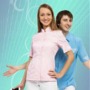 Идеальное дополнение к шторам!Новинка! Фигурные ламбрекены - современное решение для Вашего дома.artlambreken.ruАдрес и телефон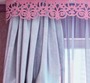 Медицинская одежда CameoВыбери костюм или халат на сайте! Доставка по России. Без предоплаты.kamey.ru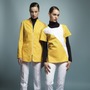 